EVALUACIÓN DE INGLÉSI.- Choose the correct alternative  (Elija la alternativa correcta del Question Word que corresponda a cada oración)			                                                  (1 point each)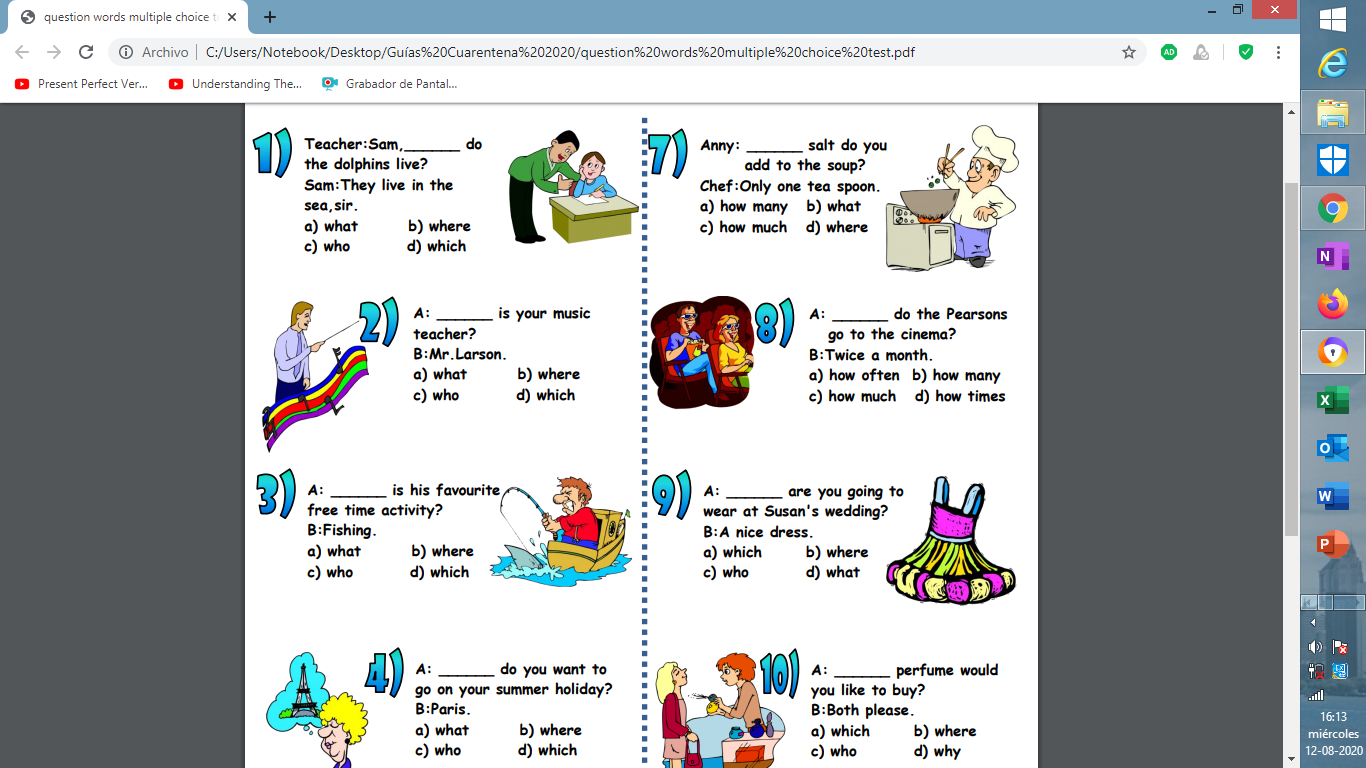 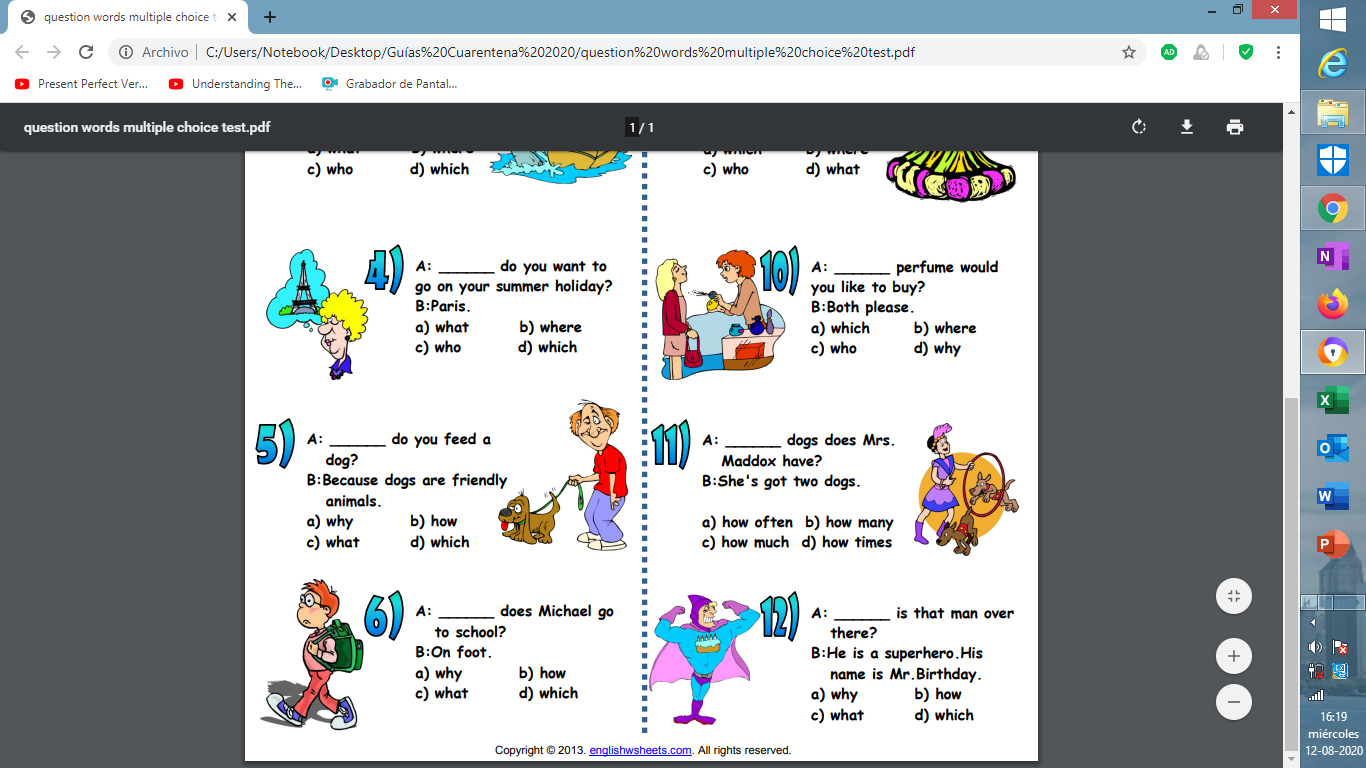 II.- Complete using Who, What, Where, When, Why (Complete usando las question words mencionadas según corresponda a cada oración)			                (1 point each)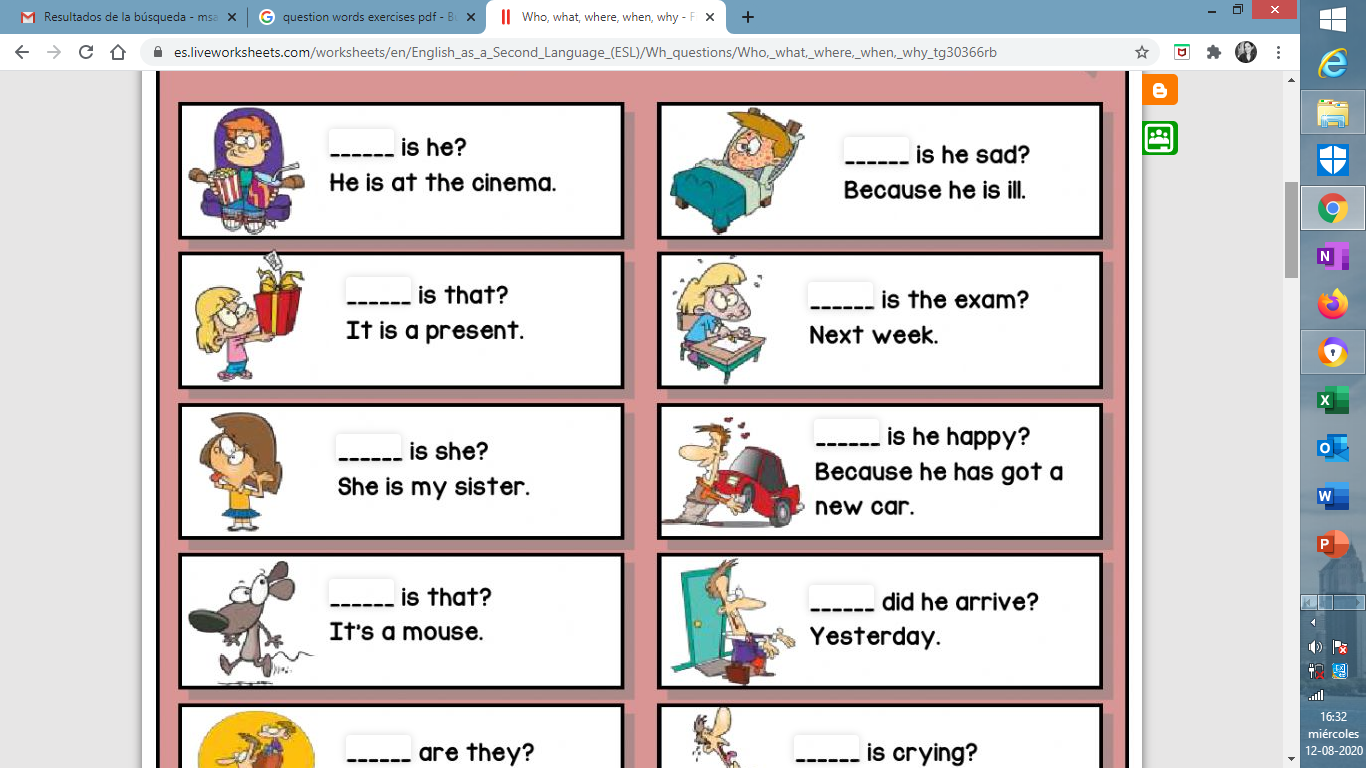 ** En la siguiente hoja encontrará la Autoevaluación que usted debe responder, recuerde que es muy importante que envíe la evaluación de contenidos y la autoevaluación para obtener la nota de Agosto. AUTO-EVALUACIÓN  YO me evalúo	Marca con una X tu respuesta, recuerda realizar esta autoevaluación a conciencia de acuerdo a tu desempeño, la autoevaluación tiene un valor de un 40% de la Evaluación Formativa de este mes.Name:Grade:1°HabilidadesHabilidadesHabilidadesHabilidadesHabilidadesObjetivo de Aprendizaje (OA):   Objetivo de Aprendizaje (OA):   Objetivo de Aprendizaje (OA):   Reading and writingReading and writingReading and writingReading and writingReading and writingOA 9 Demostrar comprensión de ideas generales e información explícita en textos adaptados acerca de temas variados y aplicarlos en actividades.OA 9 Demostrar comprensión de ideas generales e información explícita en textos adaptados acerca de temas variados y aplicarlos en actividades.OA 9 Demostrar comprensión de ideas generales e información explícita en textos adaptados acerca de temas variados y aplicarlos en actividades.Ideal Score:Ideal Score:14Real Score:Nombre Docente: María Teresa Sanhueza C.Nombre Docente: María Teresa Sanhueza C.Nombre Docente: María Teresa Sanhueza C.NOMBRE: Siempre(3 pts)Casi siempre(2 pts)A veces(1 pto)Nunca(0 pto)1. Me he comprometido con la asignatura de inglés.2. Mi actitud hacia las actividades de las guías ha sido positiva.3. Comprendo las instrucciones de la guía.4. Cuando tengo dudas le pregunto a la profesora mediante     correo electrónico.5. Me siento satisfecho (a) con el trabajo realizado.SubtotalPuntaje totalFECHA DE ENTREGA VIERNES 21 DE AGOSTO HASTA LAS 20.00 HRS, RECUERDE ENVIAR LA EVALUACIÓN Y AUTOEVALUACIÓN AL MAIL msanhueza@sanfernandocollege.cl